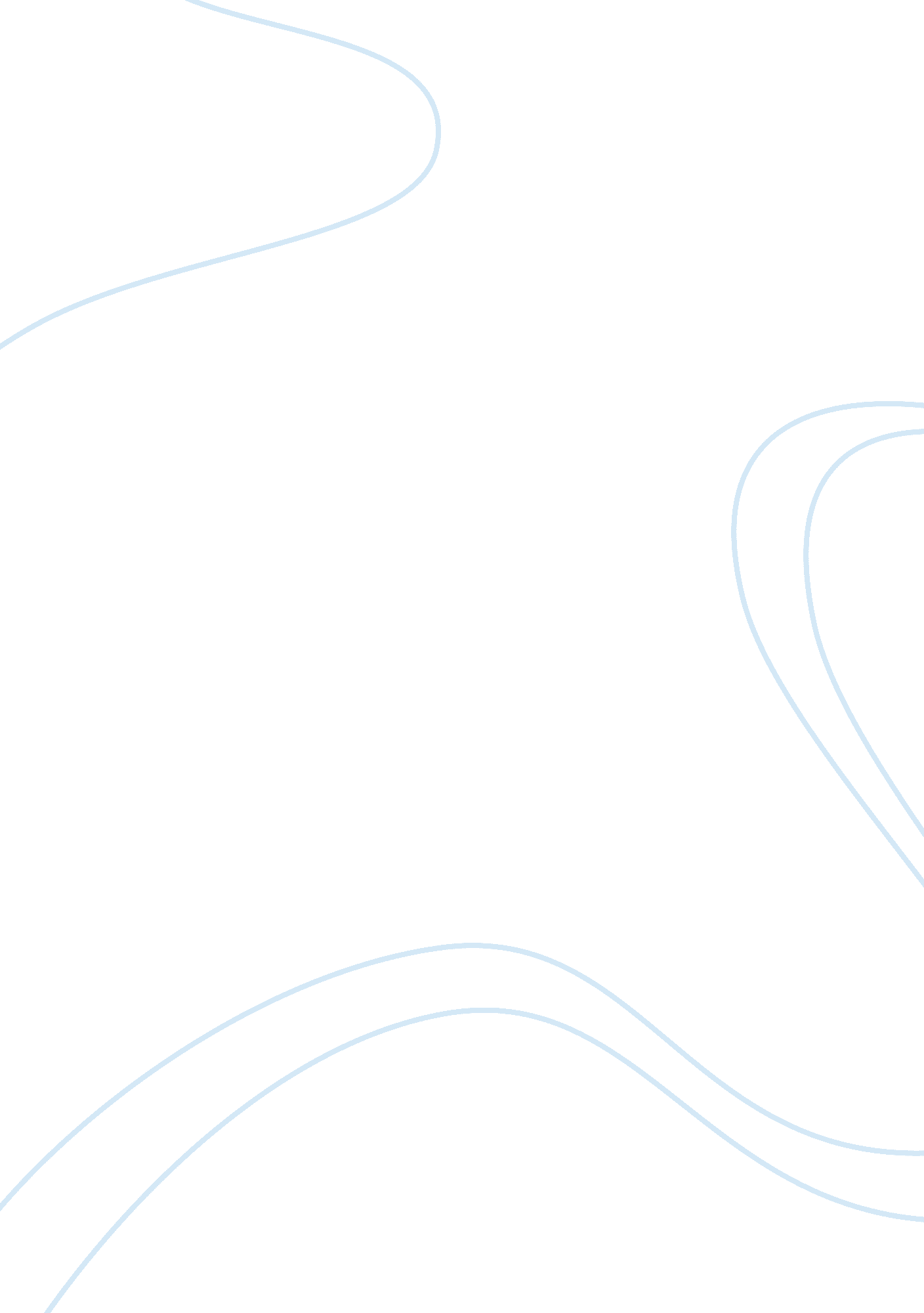 Why marrySociology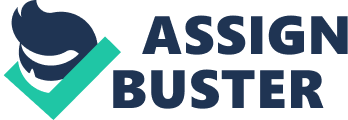 Running Head: WHY MARRY Understanding the reasoning behind the of Marriage Understanding the reasoning behind the Institution of Marriage 
Augustine believed in the 4th century that “ Tranquillitas Ordinis” which means “ peace is the tranquility that is produced by order” (Craven, 2006). In our society, marriage is the foundation of moral, spiritual, and social order. This socially accepted union called marriage is termed as an institution not because of the personal requirement of sharing communal responsibilities and procreation. It is a divine institution, which God himself has chosen for us to understand the true and correct way of leading a meaningful life. It is a fact that nowadays a marital contract is merely reduced to the status of an agreement which allows a couple to share home, assets, and exercise the urge to procreate. The sad point is that the law freely allows the couple to withdraw at any time, which degrades the importance of such a sacred relation as holy matrimony in our lives. The real essence behind the concept of marriage has been lost in the race of achieving economic stability, and materialistic pleasures. Marriage not just holds a sacred position in almost every religion’s fundamental beliefs, but can be regarded as a bond that completes a person. It teaches two people on how to love selflessly, share responsibilities with agreement, and organize their lives in an appropriate manner along with allowing intimacy and proliferation. Every one of us nurtures the impulse to fulfill cultural and natural desires. It is important to acknowledge an honest physical and social relationship, and marriage provides such a gateway to two lovers. For instance, if the concept of marriage is eliminated from our society, then the communal position of every woman will definitely be challenged, i. from a Mrs. to a Courtesan. It is not just about producing children or keeping up with a contract, but actually, it provides a companion to everyone for completing the long and tedious path of life. It is only through marriage that we get to live with someone we can truly trust. When we raise babies, it gives a new implication to our aims in life, and provides a complete unit where we can share our joys and sadness. This companionship is different from the other natural relations like we have with our family or friends because it allows intimacy, dependency, raising a family, protection, and also poses certain restrictions on the couple for their own benefit. These restrictions are very important for maintaining balance in the society’s norms and values. It is true that we came in the world alone, but living all by ourselves is not an easy task. God certainly understood this element of our psyche that is why he gave us the concept of marriage. Today, as we have stepped into the 21st century, many of us have started to object to the credibility of this relation. What we have forgotten is the actual reasoning behind getting married. It is about time that we realize the principal aim of this institution, i. e., to maintain a healthy intimate and social relation with a companion of our own choice. 
Reference 
Craven, S. M. (2006). Why is marriage important? Retrieved from http://www. battlefortruth. org/ArticlesDetail. asp? id= 165 